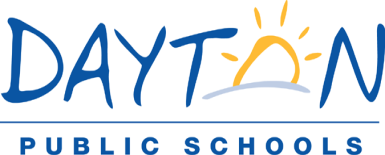 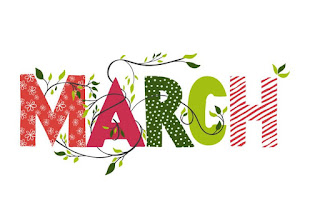 Nutrition Services DepartmentPreK-8 March 2024 Lunch Menu* This item may contain pork.MondayTuesdayWednesdayThursdayFriday1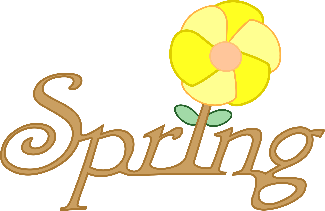 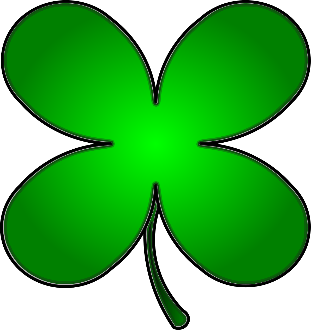 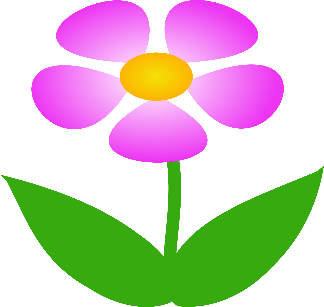 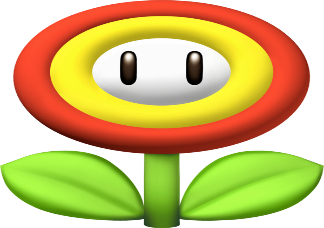 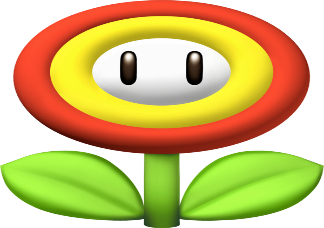 Managers Choice orTwo Cheese and Pepperoni Pizza*Romaine Salad with Light DressingChilled Pineapple and Mandarin OrangesChoice of Milk45678Breaded Chicken Patty on BunGlazed Sweet PotatoesChilled Mixed Fruit Choice of MilkMiracle Whip LiteTacosTurkey Taco Meat Potato Wedges Cheese Cilantro Lime Rice Applesauce Choice of MilkSour CreamBreaded Chicken DrumstickCorn Bread LoafPinto BeansBlushing PearsChoice of MilkPull Apart Cheesy BreadMarinara SauceSteamed BroccoliFresh Apple WedgesChoice of MilkTwo Cheese or Pepperoni (Turkey) Pizza*Spinach Salad with Light DressingSideKickChoice of Milk1112131415Tangerine Chicken Brown Rice Steamed BroccoliChilled PineappleChoice of MilkWalking Tacos with Spicy TurkeyShredded Cheese Sweet Corn Cinnamon Applesauce Choice of MilkSour CreamSalisbury Steak with GravyMashed PotatoesGreen BeansChilled Pears Choice of MilkWG Dinner RollChicken Nuggets WG Biscuit Sweet Potato Fries Mixed Fruit Choice of Milk Barbeque SauceManagers Choice orHamburger on WG Bun Homemade Baked Beans Blueberry Lemon SideKickChoice of Milk 181920 First Day of Spring2122DPS vs City BBQ  BBQ Pulled Chicken Baked BeansColeslawManager’s Choice Fruit Choice of Milk DPS vs McDonaldsChicken Nugget Meal With Shoe String FriesApple Slices Dipping SauceChoice of Milk DPS vs Skyline Cheese Coney (Beef)Crinkle Cut FriesManager’s Choice Fruit Choice of Milk *Oyster Crackers DPS vs Panda Express Teriyaki ChickenBrown RiceMidori Blend VegetablesManager’s Choice Fruit Choice of Milk Fortune CookieDPS vs Chick-Fil-ABreaded Dill Chicken ChunksWaffle FriesManager’s Choice Fruit Choice of Milk Dipping Sauce2526272829 Good FridaySpring BreakSpring BreakSpring BreakSpring BreakSpring BreakALL MENUS ARE SUBJECT TO CHANGE WITHOUT NOTICEThis institution is an equal opportunity provider.